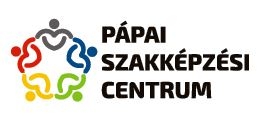 Pápai Szakképzési Centrum8500 Pápa, Erkel Ferenc utca 39.e-mail: titkarsag@papaiszc.hutelefon: 0689/313-053Pápai Szakképzési Centrum Acsády Ignác Szakképző Iskolájának Sümegi Telephelyea "Közalkalmazottak jogállásáról szóló" 1992. évi XXXIII. törvény 20/A. § alapjánpályázatot hirdetPápai Szakképzési Centrum Acsády Ignác Szakképző Iskolájának Sümegi Telephelye 

Faipari mérnök tanármunkakör betöltésére.A közalkalmazotti jogviszony időtartama:határozatlan idejű közalkalmazotti jogviszonyFoglalkoztatás jellege:Teljes munkaidőA munkavégzés helye:Veszprém megye, 8330 Sümeg, Kossuth Lajos u. 2. .A munkakörbe tartozó, illetve a vezetői megbízással járó lényeges feladatok:Faipari szakmai órák elméleti és gyakorlati oktatásaIlletmény és juttatások:Az illetmény megállapítására és a juttatásokra a "Közalkalmazottak jogállásáról szóló" 1992. évi XXXIII. törvény rendelkezései az irányadók.Pályázati feltételek:         Főiskola, faipari mérnök,         büntetlen előéletA pályázat elbírálásánál előnyt jelent:         Egyetem, műszaki tanári végzettség,A pályázat részeként benyújtandó iratok, igazolások:         iskolai végzettséget, szakmai képzettséget igazoló bizonyítványok másolata, szakmai önéletrajz, sikeres pályázat esetén erkölcsi bizonyítványA munkakör betölthetőségének időpontja:A munkakör legkorábban 2018. augusztus 27. napjától tölthető be.A pályázat benyújtásának határideje: 2018. augusztus 10.A pályázatok benyújtásának módja:         Elektronikus úton Dr. Császár Éva részére a acsady.papa@gmail.com E-mail címen keresztülA pályázat elbírálásának határideje: 2018. augusztus 24.